ЧЕРКАСЬКА ОБЛАСНА РАДАР І Ш Е Н Н Я12.06.2020 										№ 37-7/VIIПро часткове звільненнявід сплати надходженьвід орендної плати на 2020 рікВідповідно до пункту 20 частини першої статті 43 Закону України
"Про місцеве самоврядування в Україні", Закону України "Про державну допомогу суб’єктам господарювання", рішення обласної ради від 16.12.2016 № 10-18/VII "Про управління суб’єктами та об’єктами спільної власності територіальних громад сіл, селищ, міст Черкаської області", враховуючи звернення комунального підприємства "Аеропорт Черкаси Черкаської обласної ради" від 11.11.2019 № 324-01, від 20.01.2020 № 34-01, від 23.01.2020 № б/н-01, комунального підприємства "Управління по експлуатації Будинку рад і об’єктів обласної комунальної власності" від 07.11.2019 № 662, від 21.01.2020 № 37, обласна рада в и р і ш и л а:1. Звільнити з 1 липня 2020 року від сплати 50 відсотків надходжень
від орендної плати до загального фонду обласного бюджету:1) комунальне підприємство "Аеропорт Черкаси Черкаської обласної ради";2) комунальне підприємство "Управління по експлуатації Будинку рад
і об’єктів обласної комунальної власності".2. Зобов’язати комунальне підприємство "Аеропорт Черкаси Черкаської обласної ради" використовувати ці кошти на погашення прострочених заборгованостей із заробітної плати, податку на доходи фізичних осіб
та податку на додану вартість.3. Зобов’язати комунальне підприємство "Управління по експлуатації Будинку рад і об’єктів обласної комунальної власності" використовувати
ці кошти на виконання зобов’язань із виплати заробітної плати працівникам підприємства та перерахування попередньої оплати постачальникам
за енергоносії до настання терміну оплати за надані послуги орендарями.4. Зобов’язати керівника комунального підприємства "Аеропорт Черкаси Черкаської обласної ради" щокварталу, до 25 числа наступного за звітним, надавати обласній раді інформацію про погашення прострочених заборгованостей із заробітної плати, податку на доходи фізичних осіб, податку на додану вартість та залишок заборгованостей за ними.5. Зобов’язати керівника комунального підприємства "Управління
по експлуатації Будинку рад і об’єктів обласної комунальної власності" щокварталу, до 25 числа наступного за звітним, надавати обласній раді інформацію про стан заборгованості з виплати заробітної плати
та заборгованості перед постачальниками енергоносіїв.6. Управлінню майном виконавчого апарату обласної ради внести відповідні зміни до статутів комунальних підприємств "Аеропорт Черкаси Черкаської обласної ради" та "Управління по експлуатації Будинку рад
і об’єктів обласної комунальної власності".7. Контроль за виконанням рішення покласти на постійну комісію обласної ради з питань комунальної власності, підприємництва та регуляторної політики.Голова									А. ПІДГОРНИЙ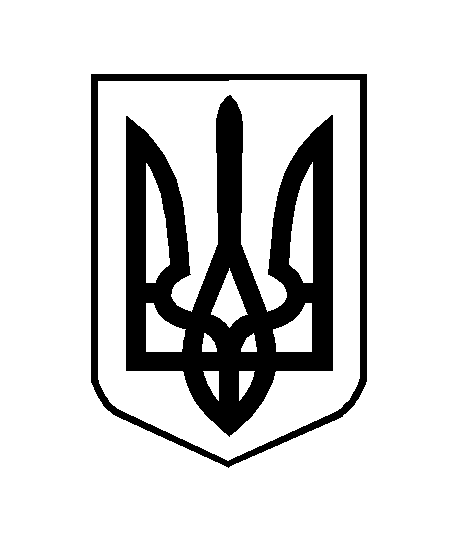 